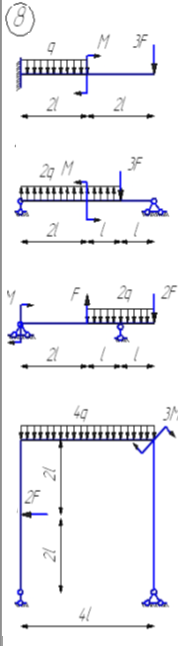 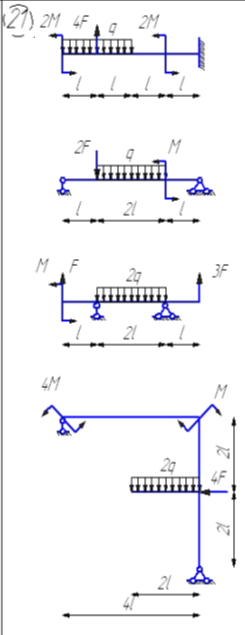 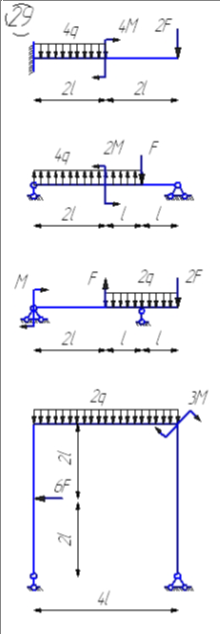 Исходные данные:Схема 8 строка 23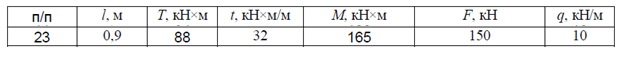 Схема 21 строка 25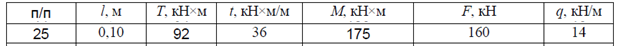 Схема 29 строка 12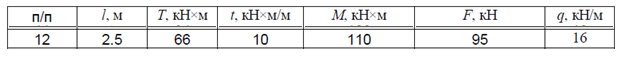 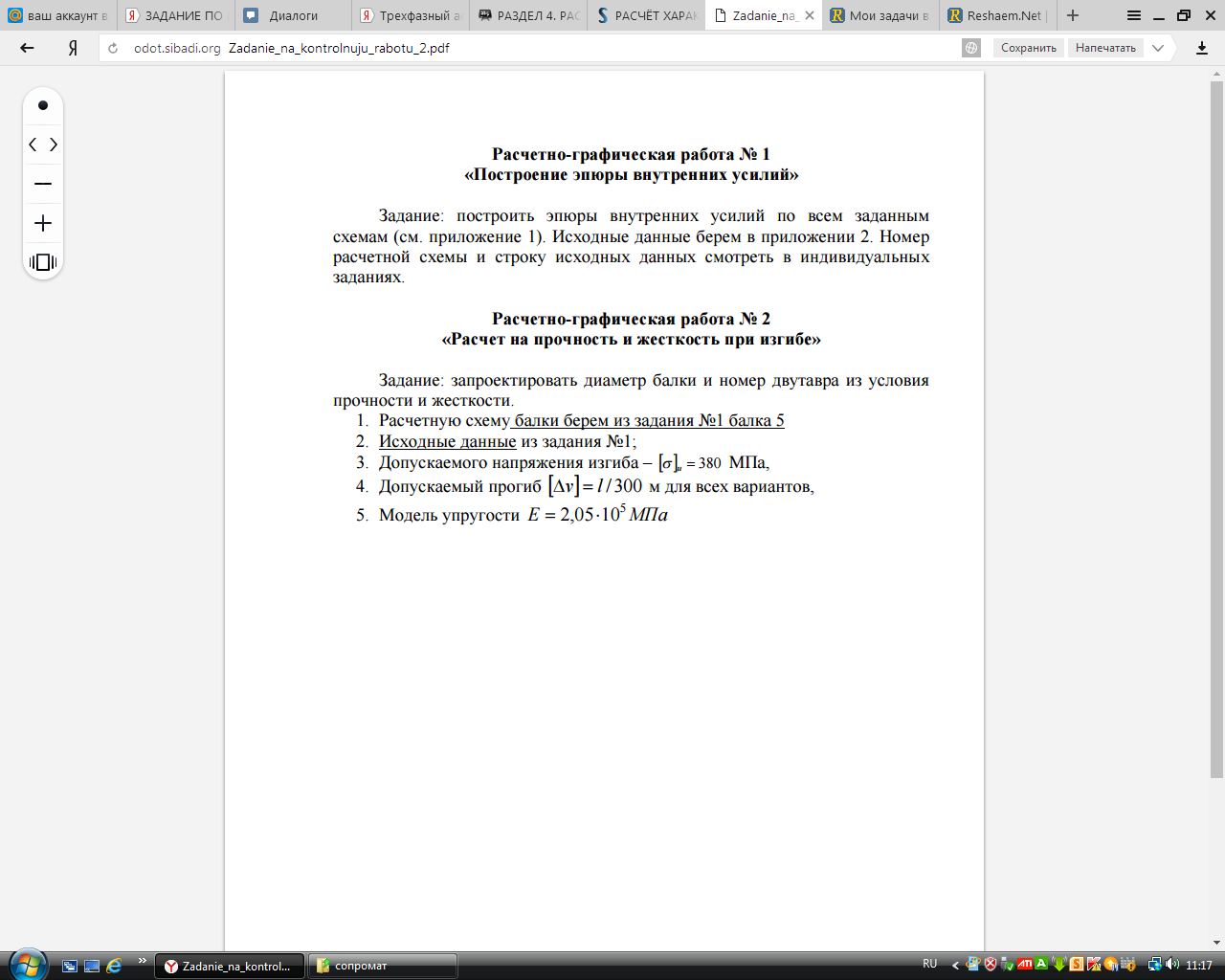 